МІНІСТЕРСТВО ОСВІТИ І НАУКИ УКРАЇНИЛьвівський національний університет імені Івана ФранкаФакультет іноземних мовКафедра англійської філологіїЗатвердженоНа засіданні кафедри англійської філологіїфакультету іноземних мовЛьвівського національного університету імені Івана Франка(протокол № 6 від 03.02.2021 р.)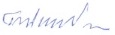 ____________________________________ Завідувач кафедри проф. Білинський М. Е. Силабус з навчальної  дисципліни,«Усна компетенція ( Розвиток загальних комунікативних навичок) », що викладається в межах ОПП “Англійська та друга іноземні мови і літератури” бакалаврського рівня вищої освіти для здобувачів зі спеціальності 035 ФілологіяЛьвів 2021Силабус курсу: Усна компетенція (Розвиток загальних комунікативних навичок)2020/2021 навчального року** Схема курсуНазва курсуУсна компетенція (Розвиток загальних комунікативних навичок)Адреса викладання курсуЛьвівський національний університет імені Івана Франка, факультет іноземних мов, кафедра англійської філології, кім. 435, вул. Університетська, 1, м. ЛьвівФакультет та кафедра, за якою закріплена дисциплінаФакультет іноземних мов, кафедра англійської філологіїГалузь знань, шифр та назва спеціальностіГалузь знань: 03 Гуманітарні наукиСпеціальність: 035 ФілологіяСпеціалізація: 035.04 германські мови та літератури (переклад включно) – перша англійськаОПП: Англійська та друга іноземні мови і літературиВикладачі курсуПайонкевич Христина Петрівна, асистент кафедри англійської філологіїКонтактна інформація викладачівkhrystyna.paionkevych@gmail.comКонсультації по курсу відбуваютьсяЩовівторка, 12:00 – 13:00 За адресою: Львівський національний університет імені Івана Франка, факультет іноземних мов, кафедра англійської філології, кім. 435.Інформація про курсДисципліна «Усна компетенція: розвиток загальних комунікативних навичок» є вибірковою дисципліною зі спеціальності Філологія для освітньої програми бакалавра, яка викладається у 2 семестрі в обсязі 3 кредитів (за Європейською Кредитно-Трансферною Системою ECTS).____________________________. . Коротка анотація курсуКурс розроблено таким чином, щоб охопити основні форми та методи формування навичок культури усного мовлення шляхом моделювання типових комунікативних ситуацій в межах певних лексичних систем, що забезпечує інтенсивну мовну практику.Мета та цілі курсуМетою вивчення дисципліни «Усна компетенція: розвиток загальних комунікативних навичок» ознайомити студентів з головними навичками та вміннями, що забезпечать культуру усного мовлення.Ціль курсу є сформувати мовну, мовленнєву та комунікативну компетентність, яке забезпечить вільне нормативно-правильне та функціонально-адекватне володіння  усіма видами мовленнєвої діяльності на рівні близькому рівню носія мови. Література для вивчення дисципліниRobin Longshaw, Laurie Blass, Mari Vargo, Eunice Yeates. TED Talks: 21st Century Creative Thinking and Reading 1 Student's Book.- National Geograpic. – 159p.https://www.ted.com/Тривалість курсу90 год.Обсяг курсу32 годин аудиторних занять. З них 16 годин лекцій, 16 годин практичних занять та 58 годин самостійної роботиОчікувані результати навчанняПісля завершення цього курсу студент буде: знати: основні навички володіння усною мовою та сукупністю її виражальних засобів шляхом застосування великої кількості тренувальних вправ на основі значного лексичного матеріалу. Навчитись ефективно реагувати та вести розмову у конкретній комунікативній ситуації, осолодівши сумою знань про мову, мовні реаліі, вербальні та невербальні засоби спілкування, культуру, національну своєрідність суспільства та вміти застосовувати набуті знання у процесі спілкування.уміти: вміло послуговуватись усім симбіозом лексичних засобів, дотримуватись лексичних, стилістичних, акцентологічних та інших вербальних та невербальних норм спілкування.Ключові словаМовленнєва діяльність, комунікація, мовна практикаФормат курсуОчний Проведення лекцій, практичних робіт та консультації для кращого розуміння темТемиТема 1. Try Something New for 30 days Тема 2. Build a Tower, Build a teamТема 3. Underwater AstonishmentsТема 4. Wearing Nothing NewТема 5. One Second Every DayТема 6. Ingenious Homes in Unexpected PlacesТема 7. Why Videos Go ViralПідсумковий контроль, формазалік в кінці семеструусний ПререквізитиДля вивчення курсу студенти потребують базових знань з основної мови на середньому рівні, достатніх для сприйняття категоріального апарату та адекватного розуміння джерелНавчальні методи та техніки, які будуть використовуватися під час викладання курсуПрезентація, лекції, колаборативне навчання (форми – групові проекти, спільні розробки), проектно-орієнтоване навчання, дискусіяКритерії оцінювання (окремо для кожного виду навчальної діяльності)Оцінювання проводиться за 100-бальною шкалою. Бали нараховуються за наступним співідношенням: • практичні : 25% семестрової оцінки; максимальна кількість балів 25,• контрольні заміри (модулі): 25% семестрової оцінки; максимальна кількість балів 25,• залік: 50% семестрової оцінки – 50 балів.Підсумкова максимальна кількість балів100Письмові роботи: Очікується, що студенти виконають такий вид письмової роботи як тест. Академічна доброчесність: Очікується, що роботи студентів будуть їх оригінальними міркуваннями. Відсутність посилань на використані джерела, фабрикування джерел, списування, втручання в роботу інших студентів становлять, але не обмежують, приклади можливої академічної недоброчесності. Виявлення ознак академічної недоброчесності в письмовій роботі студента є підставою для її незарахуванння викладачем, незалежно від масштабів плагіату чи обману. Відвідання занять є важливою складовою навчання. Очікується, що всі студенти відвідають усі лекції і практичні зайняття курсу. Студенти мають інформувати викладача про неможливість відвідати заняття. У будь-якому випадку студенти зобов’язані дотримуватися усіх строків визначених для виконання усіх видів письмових робіт, передбачених курсом. Література. Уся література, яку студенти не зможуть знайти самостійно, буде надана викладачем виключно в освітніх цілях без права її передачі третім особам. Студенти заохочуються до використання також й іншої літератури та джерел, яких немає серед рекомендованих.Політика виставлення балів. Враховуються бали, набрані під час практичних занять та бали підсумкового тестування. При цьому обов’язково враховуються присутність на заняттях та активність студента під час практичного заняття; недопустимість пропусків та запізнень на заняття; користування мобільним телефоном, планшетом чи іншими мобільними пристроями під час заняття в цілях не пов’язаних з навчанням; списування та плагіат; несвоєчасне виконання поставленого завдання і т. ін.Жодні форми порушення академічної доброчесності не толеруються.Питання до заліку Try Something New for 30 daysBuild a Tower, Build a TeamUnderwater AstonishmentsWearing Nothing NewOne Second Every DayIngenious Homes in Unexpected PlacesWhy Videos Go ViralОпитуванняАнкету-оцінку з метою оцінювання якості курсу буде надано по завершенню курсу.Тиж. / дата / год.-Тема, план, короткі тезиФорма діяльності (заняття)* *лекція, самостійна, дискусія, групова робота) Література.*** Ресурси в інтернетіЗавдання, годТермін виконання09.02-12.02.2020Try Something New for 30 daysлекціяRobin Longshaw, Laurie Blass, Mari Vargo, Eunice Yeates. TED Talks: 21st Century Creative Thinking and Reading 1 Student's Book.- National Geograpic. – 159p.209.02 – 12.02.202015.02-19.02.2020Planning a 30-day challengeлекціяRobin Longshaw, Laurie Blass, Mari Vargo, Eunice Yeates. TED Talks: 21st Century Creative Thinking and Reading 1 Student's Book.- National Geograpic. – 159p.215.02 – 19.02.202022.02 – 26.02.2020Build a Tower, Build a teamлекціяRobin Longshaw, Laurie Blass, Mari Vargo, Eunice Yeates. TED Talks: 21st Century Creative Thinking and Reading 1 Student's Book.- National Geograpic. – 159p.222.02 – 26.02.202001.03 – 05.03.2020Designing a team-building taskлекціяRobin Longshaw, Laurie Blass, Mari Vargo, Eunice Yeates. TED Talks: 21st Century Creative Thinking and Reading 1 Student's Book.- National Geograpic. – 159p.201.03 – 05.03.202009.03 – 12.03.2020Underwater AstonishmentsлекціяRobin Longshaw, Laurie Blass, Mari Vargo, Eunice Yeates. TED Talks: 21st Century Creative Thinking and Reading 1 Student's Book.- National Geograpic. – 159p.209.03 – 12.03.202015.03. – 19.03.2020Researching and presenting examples of adaptationлекціяRobin Longshaw, Laurie Blass, Mari Vargo, Eunice Yeates. TED Talks: 21st Century Creative Thinking and Reading 1 Student's Book.- National Geograpic. – 159p.215.03. – 19.03.202022.03 – 26.03. 2020Wearing Nothing NewлекціяRobin Longshaw, Laurie Blass, Mari Vargo, Eunice Yeates. TED Talks: 21st Century Creative Thinking and Reading 1 Student's Book.- National Geograpic. – 159p.222.03 – 26.03. 202029.03 – 02.04.2020Researching for a poster session on clothingлекціяRobin Longshaw, Laurie Blass, Mari Vargo, Eunice Yeates. TED Talks: 21st Century Creative Thinking and Reading 1 Student's Book.- National Geograpic. – 159p.229.03 – 02.04.202005.04 – 09.04.2020One Second Every DayлекціяRobin Longshaw, Laurie Blass, Mari Vargo, Eunice Yeates. TED Talks: 21st Century Creative Thinking and Reading 1 Student's Book.- National Geograpic. – 159p.205.04 – 09.04.202012.04 – 16.04.2020Planning a media show about memoriesлекціяRobin Longshaw, Laurie Blass, Mari Vargo, Eunice Yeates. TED Talks: 21st Century Creative Thinking and Reading 1 Student's Book.- National Geograpic. – 159p.212.04 – 16.04.202019.04 – 23.04.2020Ingenious Homes in Unexpected PlacesлекціяRobin Longshaw, Laurie Blass, Mari Vargo, Eunice Yeates. TED Talks: 21st Century Creative Thinking and Reading 1 Student's Book.- National Geograpic. – 159p.219.04 – 23.04.202026.04 – 30.04.2020Researching for a talk about an unusual structureлекціяRobin Longshaw, Laurie Blass, Mari Vargo, Eunice Yeates. TED Talks: 21st Century Creative Thinking and Reading 1 Student's Book.- National Geograpic. – 159p.226.04 – 30.04.202003.05 – 07.05.2020Why Videos Go ViralлекціяRobin Longshaw, Laurie Blass, Mari Vargo, Eunice Yeates. TED Talks: 21st Century Creative Thinking and Reading 1 Student's Book.- National Geograpic. – 159p.203.05 – 07.05.202010.05 – 14.05.2020Researching and presenting a viral videoпрактичнаRobin Longshaw, Laurie Blass, Mari Vargo, Eunice Yeates. TED Talks: 21st Century Creative Thinking and Reading 1 Student's Book.- National Geograpic. – 159p.210.05 – 14.05.202017.05 – 21.05.2020Researching and presenting on human-animal conflictпрактичнаRobin Longshaw, Laurie Blass, Mari Vargo, Eunice Yeates. TED Talks: 21st Century Creative Thinking and Reading 1 Student's Book.- National Geograpic. – 159p.217.05 – 21.05.202024.05 – 28.05.2020залік224.05 – 28.05.2020